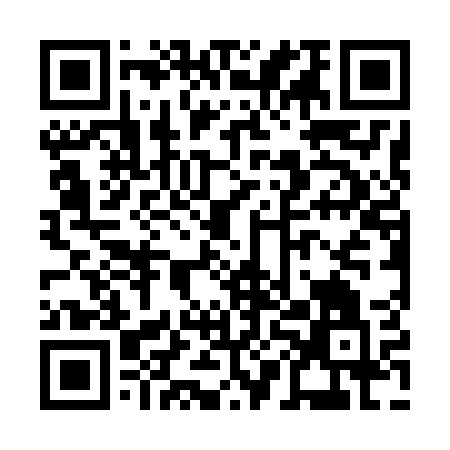 Ramadan times for Betliar, SlovakiaMon 11 Mar 2024 - Wed 10 Apr 2024High Latitude Method: Angle Based RulePrayer Calculation Method: Muslim World LeagueAsar Calculation Method: HanafiPrayer times provided by https://www.salahtimes.comDateDayFajrSuhurSunriseDhuhrAsrIftarMaghribIsha11Mon4:144:145:5911:483:455:385:387:1712Tue4:124:125:5711:483:465:395:397:1813Wed4:104:105:5511:473:485:415:417:2014Thu4:074:075:5311:473:495:425:427:2115Fri4:054:055:5111:473:505:445:447:2316Sat4:034:035:4911:463:515:455:457:2517Sun4:014:015:4611:463:535:475:477:2618Mon3:583:585:4411:463:545:485:487:2819Tue3:563:565:4211:463:555:505:507:3020Wed3:543:545:4011:453:565:515:517:3221Thu3:513:515:3811:453:575:535:537:3322Fri3:493:495:3611:453:595:545:547:3523Sat3:473:475:3411:444:005:565:567:3724Sun3:443:445:3211:444:015:575:577:3925Mon3:423:425:3011:444:025:595:597:4026Tue3:393:395:2811:444:036:006:007:4227Wed3:373:375:2611:434:046:026:027:4428Thu3:353:355:2311:434:056:036:037:4629Fri3:323:325:2111:434:076:056:057:4830Sat3:303:305:1911:424:086:066:067:4931Sun4:274:276:1712:425:097:087:088:511Mon4:254:256:1512:425:107:097:098:532Tue4:224:226:1312:415:117:117:118:553Wed4:204:206:1112:415:127:127:128:574Thu4:174:176:0912:415:137:147:148:595Fri4:144:146:0712:415:147:157:159:016Sat4:124:126:0512:405:157:177:179:037Sun4:094:096:0312:405:167:187:189:058Mon4:074:076:0112:405:177:207:209:079Tue4:044:045:5912:395:187:217:219:0910Wed4:024:025:5712:395:197:237:239:11